Informacja o zgłoszeniuinstalowania, o którym mowa w art. 29 ust. 3 pkt 3 lit. d Garwolin dnia 31.01.2022 r.B.6743.78.2022.ACI n f o r m a c  j ao dokonaniu zgłoszeniaZgodnie z art. 30a pkt 1 ustawy z dnia 7 lipca 1994 roku – Prawa budowlane (tekst jednolity Dz.U. z 2021 roku. poz. 2351) informuje, że w Starostwie Powiatowym w Garwolinie w dniu 26.01.2022 roku ZOSTAŁO DORĘCZONE (ZŁOŻONE) przez Pana Krzysztofa Gajowniczek ZGŁOSZENIE DOTYCZĄCE ZAMIARU PRZYSTĄPIENIA DO BUDOWY NSTALACJI GAZOWEJ ZEWNĘTRZNEJ I WEWNĘTRZNEJ DLA BUDYNKU JEDNORODZINNEGO NA DZIAŁCE NR 301/8 POŁOŻONEJ W MIEJSCOWOŚCI BOROWIE GM. BOROWIE.- Starosta Powiatu Garwolińskiego 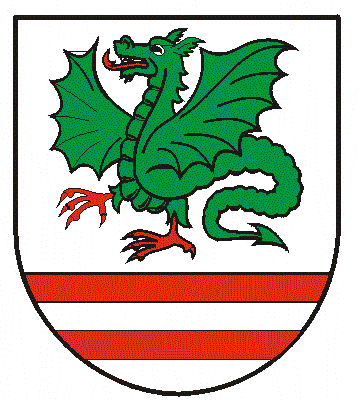 